Programa de Apoyo al EmpleoProceso DIAGRAMA DE FLUJO DEL SUBPROGRAMA FOMENTO AL AUTOEMPLEO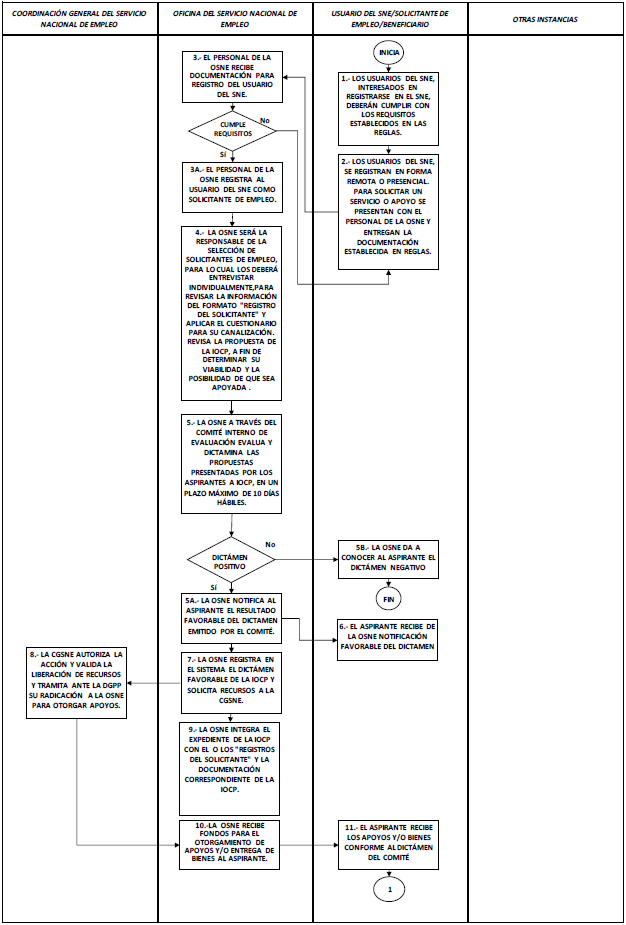 DIAGRAMA DE FLUJO DEL SUBPROGRAMA FOMENTO AL AUTOEMPLEO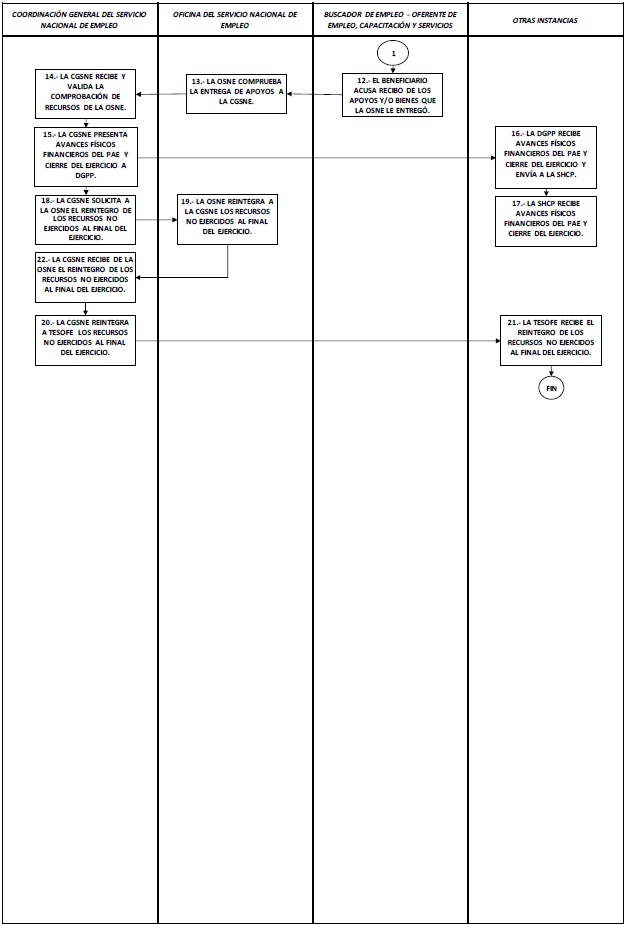 DIAGRAMA DE FLUJO DEL SUBPROGRAMA MOVILIDAD LABORAL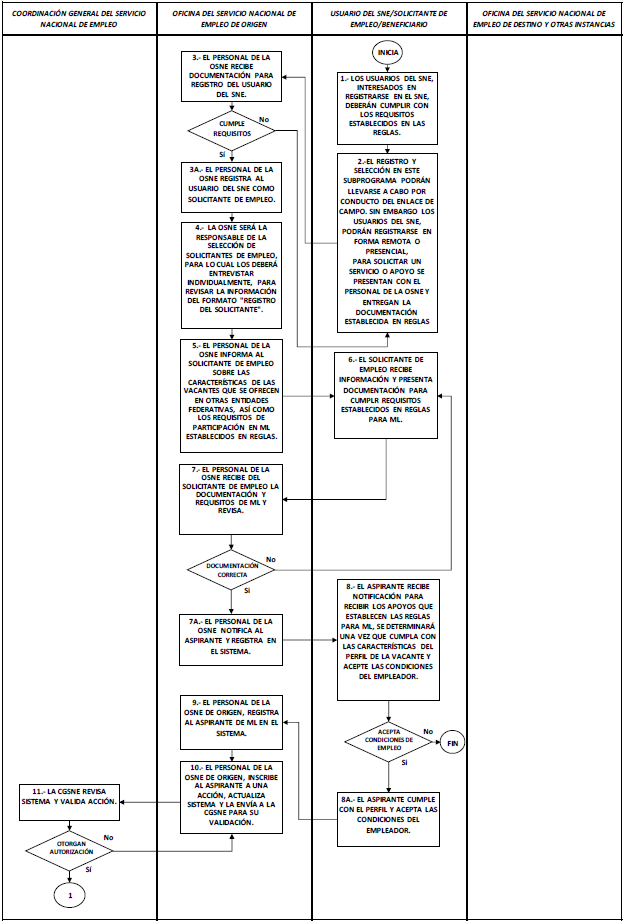 DIAGRAMA DE FLUJO DEL SUBPROGRAMA MOVILIDAD LABORAL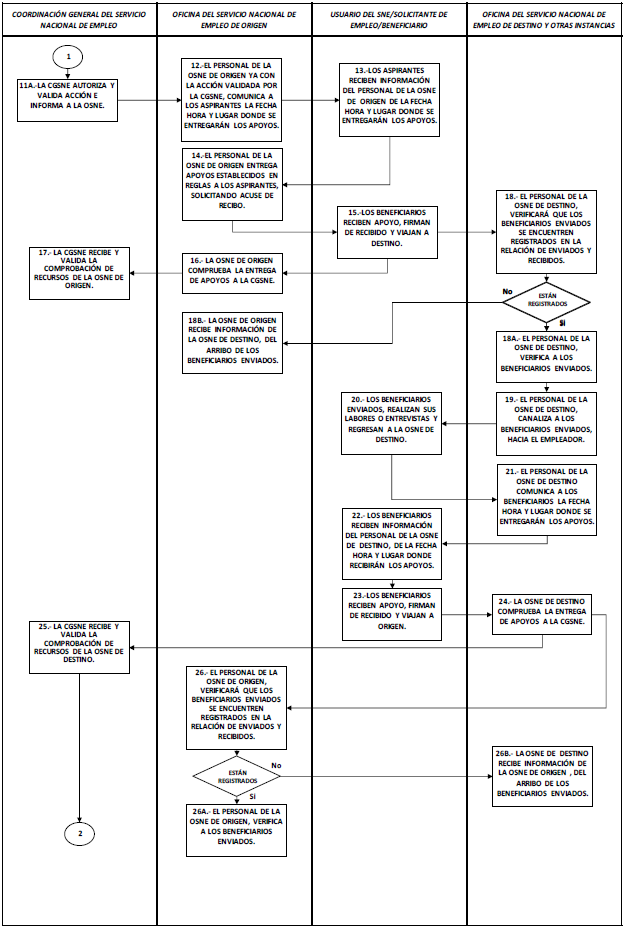 DIAGRAMA DE FLUJO DEL SUBPROGRAMA MOVILIDAD LABORAL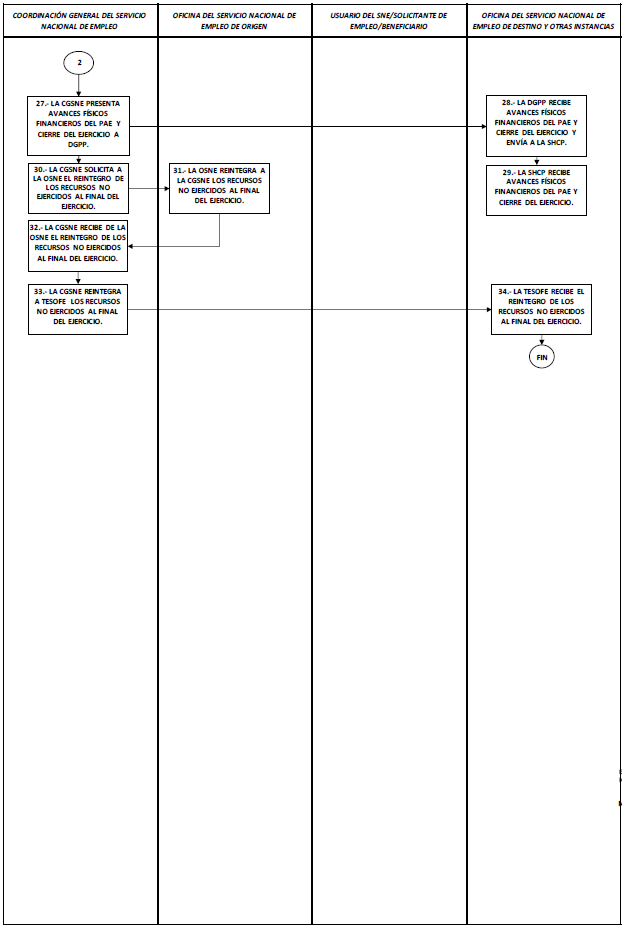 DIAGRAMA DE FLUJO DEL SUBPROGRAMA REPATRIADOS TRABAJANDO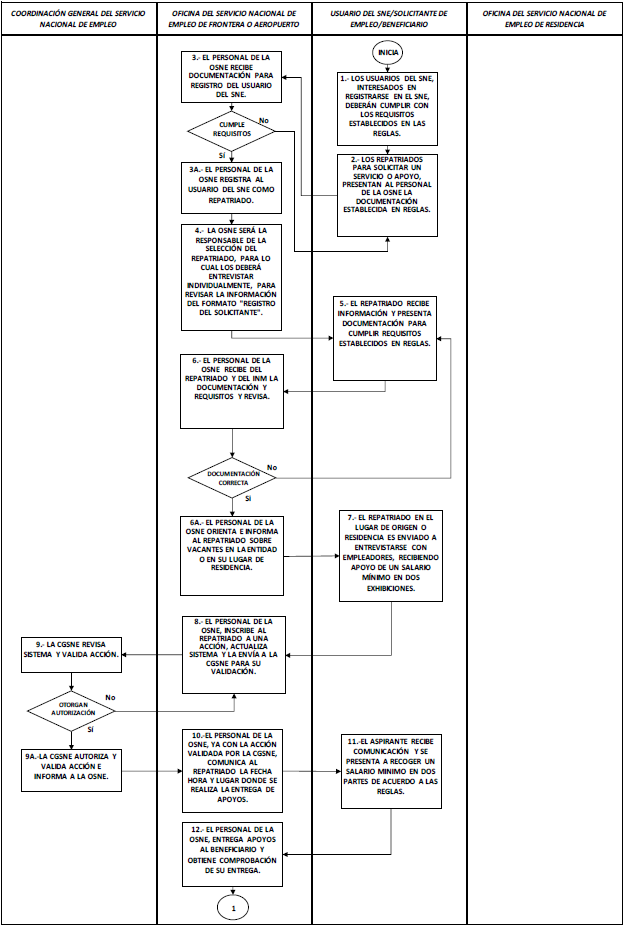 DIAGRAMA DE FLUJO DEL SUBPROGRAMA REPATRIADOS TRABAJANDO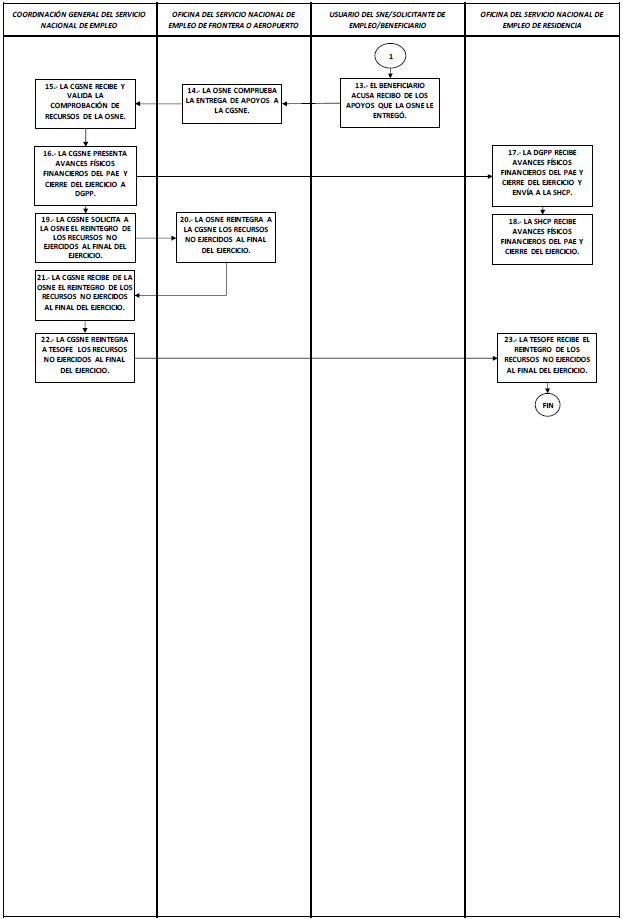 No existe fecha límite para realizar el registro de Solicitantes de empleo y Acciones, por lo que se puede llevar a cabo en cualquier momento durante el año. Los plazos de prevención se mencionan en la Regla de Registro. El plazo de resolución de los Servicios de Vinculación Laboral, es de manera inmediata. Por lo que respecta a los subprogramas, una vez que el Solicitante de empleo es canalizado, cumpliendo con los requisitos establecidos y con base en la disposición presupuestal, son los siguientes: a) Bécate, de manera inmediata; b) Fomento al Autoempleo, en un plazo máximo de 10 días hábiles a partir de la fecha de la emisión del dictamen del Comité Interno de Evaluación; c) Movilidad Laboral, de manera inmediata, y d) Repatriados Trabajando, de manera inmediata.